Please fill out the following two forms prior to arrival at the Museum for speed of processing.  Both forms must be completed, individually cut out, and attached to the back of artwork with masking tape.  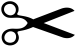 IDENTIFICATIONShow Name________________________________Artist’s Name______________________________Address_____________________________________________________________________________Phone____________________________________TITLE_____________________________________MEDIUM__________________________________DIMENSIONS______________________________PRICE____________________________________IDENTIFICATIONShow Name________________________________Artist’s Name______________________________Address_____________________________________________________________________________Phone____________________________________TITLE_____________________________________MEDIUM__________________________________DIMENSIONS______________________________PRICE____________________________________CATALOGShow Name________________________________Artist’s Name______________________________Address_____________________________________________________________________________Phone____________________________________TITLE_____________________________________MEDIUM__________________________________DIMENSIONS______________________________PRICE____________________________________CATALOGShow Name________________________________Artist’s Name______________________________Address_____________________________________________________________________________Phone____________________________________TITLE_____________________________________MEDIUM__________________________________DIMENSIONS______________________________PRICE____________________________________